PARTICIPATING PARTNER AGREEMENT [ppA] for YouthNew Jersey EFNEP youth classes are designed to teach youth to:Improve Their Dietary QualityImprove Their Physical Activity LevelsImprove Their Food Safety PracticesImprove Their Resource Management and Shopping Practices (older youth only)Classes Must Meet For:A series of at least eight classes;At least 45 minutes per class (some exceptions are made for younger children);A period of at least five weeks.All curricula used in nutrition education for youth follow the New Jersey Core Curriculum Standards. Age appropriate curricula include many fun, interactive lessons and coordinating educational activities.Class series do not run for more than a year with the same group. Class size should be no larger than school classroom education (25 children maximum) and no smaller than four children. An age span of four years or less within groups is preferred (example: 7 – 10 years old). If the number of youth in a class drops to fewer than four participants or increases to greater than 25, the educator must get special permission from her/his supervisor to continue the class. All efforts should be made to ensure that the people who start the series are the same as those who complete it. Youth should be from low-income areas. Your assistance and cooperation are needed and appreciated in following these guidelines.Agency support personnel must be present and willing to assist during the entire lesson session, and be responsible for behavioral problems and discipline. Support personnel must assist in maintaining order in the classroom and assist in facilitating activities. The University requests that at least four site observations of the educator be completed each year by her/his supervisor for the purpose of performance evaluation. Host agencies will be notified by telephone or mail prior to these site evaluation visits.  The educator is notified in advance of some visits; but some will be a surprise.It is the policy of Rutgers Cooperative Extension to make the benefits and services of its educational programs available to all regardless of race, religion, color, national origin, age, gender, sexual orientation or disability.Nutrition Educator:  	 	Date: 					Start Date for Class Series: 		End Date for Class Series:Site Name and Address: 					Phone:  			Fax:Site Director Name/Title:  Site Director Signature:		 				 EFNEP Supervisor Signature: 	 __________________________________________________________PLEASE NOTIFY: 						 AT: ___________________________________AT LEAST TWO HOURS IN ADVANCE OF ANY CANCELLATION.YOUR LETTERHEADYOUR LETTERHEADYOUR LETTERHEADYOUR LETTERHEADYOUR LETTERHEADDay(s) Classes Will Be HeldClass Time PeriodsDates of Classes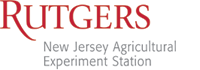 